Portaria do Dirigente Regional de Ensino, de 30/10/2019.Convocandoos Professores Coordenadores das escolas abaixo relacionadas, para Reunião de Trabalho: “Percurso Formativo, Avaliação e Recuperação da Aprendizagem” que ocorrerá na Rede do Saber, em São João da Boa Vista, nos termos do inciso II, do artigo 8º, da Resolução SE 58/2011.Observação:Data: 06/11/2019 Horário: das 8h30 às 17h30EscolasSilvia Helena Dalbon BarbosaDirigente Regional de Ensino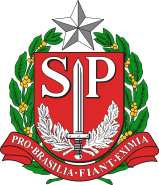 GOVERNO DO ESTADO DE SÃO PAULOSECRETARIA DE ESTADO DA EDUCAÇÃODIRETORIA DE ENSINO DA REGIÃO DE SÃO JOÃO DA BOA VISTAhttps://see-diretorias.azurewebsites.net/desjboavista/ EE Cel Joaquim JoséEE Domingos Theodoro O. AzevedoEE Profª Anésia Martins MattosEE Dr. Teófilo Ribeiro de AndradeEE Francisco Dias PaschoalEE Profª Isaura Teixeira VasconcelosEE José Nogueira de BarrosEE Mons. Antonio DavidEE Pe Josué Silveira de Mattos